2.4-02/1409-0114.09.2020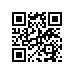 О проведении государственной итоговой аттестации студентки образовательной программы «Философия и история религии» факультета гуманитарных наук в 2020 годуПРИКАЗЫВАЮ:Провести в период с 15.10.2020г. по 19.10.2020г. государственную итоговую аттестацию Пешковой Софьи Валерьевны, студентки 2 курса образовательной программы магистратуры «Философия и история религии», направления подготовки 47.04.01 Философия, факультета гуманитарных наук, очной формы обучения.Включить в состав государственной итоговой аттестации следующее государственное аттестационное испытание: - защита выпускной квалификационной работы.Государственное аттестационное испытание организовать и провести с применением дистанционных технологий.Проведение государственного аттестационного испытания сопровождать видеозаписью в установленном в НИУ ВШЭ порядке.Утвердить график проведения государственной итоговой аттестации согласно приложению.Декан                                                                                                             М.А. Бойцов